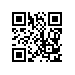 О введении дополнительных мер по предотвращению распространения коронавирусной инфекцииВ связи с необходимостью принятия мер по борьбе с распространением коронавирусной инфекции (2019-nCoV) и в целях выполнения указов Мэра Москвы от 05.03.2020 № 12-УМ, от 16.03.2020 № 21-УМ, приказа Министерства науки и образования РФ №397 от 14.03.2020 «Об организации образовательной деятельности в организациях, реализующих образовательные программы высшего образования и соответствующие дополнительные образовательные программы, в условиях предупреждения распространения новой коронавирусной инфекции на территории Российской Федерации», локальных нормативных актов Национального исследовательского университета «Высшая школа экономики» (далее – НИУ ВШЭ)ПРИКАЗЫВАЮ:Директорам административно-учебных комплексов, дирекций учебных зданий:обеспечить допуск в здания НИУ ВШЭ для обучающихся и работников НИУ ВШЭ с понедельника до субботы включительно с 8.00 до 23.00 часов;приостановить использование помещений, предназначенных для коллективного использования обучающимися и работниками НИУ ВШЭ (студенческие коворкинги, преподавательские, профессорские клубы, спортивные залы и т.д.);совместно с директором библиотеки Максимовой Н.Ю. обеспечитьдопуск обучающихся в читальный зал библиотеки в здании на Покровском бульваре, д. 11, с понедельника до субботы включительно с 10.00 до 21.00. В случае если  количество обучающихся и работников, одновременно находящееся в помещении, превышает ограничение, устанавливаемое указом Мэра Москвы, приостановить допуск  обучающихся в читальный зал библиотеки. Проведение мероприятий в зданиях НИУ ВШЭ в воскресные и праздничные дни осуществляется в соответствии с отдельным приказом НИУ ВШЭ, подготовленным по согласованию с проректором Самойленко В.А., заблаговременно, не позднее чем за 5 (пять) рабочих дней до начала мероприятия.Заведующим общежитий НИУ ВШЭ совместно с директором по безопасности Козловым В.О. обеспечить во взаимодействии с организациями, осуществляющими охрану зданий НИУ ВШЭ,  режим ограниченного посещения проживающих, запретить проход в общежития лицам, не проживающим в данных общежитиях.Время входа и выхода из общежитий НИУ ВШЭ для проживающих устанавливается с 7.00 до 23.00 часов. Директору по управлению общежитиями, гостиницами и учебными комплексами Емельянову В.С. организовать силами работников общежитий регулярный опрос всех проживающих, отсутствовавших в общежитии более 24 часов, о причинах отсутствия, возможных контактах с лицами, имеющими симптомы коронавирусной инфекции или побывавшими в предшествующие 14 дней  в местах с повышенной эпидемиологической опасностью.Начальнику Управления транспортного обеспечения Музагафарову А.Г. провести необходимые консультации со Студенческим советом СГ «Дубки» и согласовать график движения автобусов по маршруту СГ «Дубки»  станция «Одинцово»  СГ «Дубки», с учетом сокращения количества рейсов автобусовПриказ вступает в силу с 00.00 19 марта 2020 года и действует до особого распоряжения.Контроль выполнения приказа оставляю за собой.Проректор 			                                			                    В.А. Самойленко